Коммерческое предложение по размещению информации на портале города Глазова gorodglazov.com (vk.com/gorodglazov)За 2017 год записи группы «Город Глазов» Вконтакте посмотрели 30 000 000 раз. Количество подписчиков увеличилось на 10 000 человек и на 1 марта 2018 составило 45 000 человек. Сегодня группа «Город Глазов»  — крупнейший медиаресурс нашего города. Охват отдельно взятой записи составляет от 7 000 до 12 000 человек.9 января 2018 года был запущен портал города Глазова - gorodglazov.com. В первый же день он поставил рекорд посещаемости среди интернет-сайтов, связанных с Глазовом. В этот день новый портал посетили около 2500 глазовчан. А уже на следующий количество посетителей перевалило за 5000. Сегодня среднее количество посетителей составляет порядка 3000 человек.Помимо новостной ленты портал включает в себя такие разделы, как афиша и справочник организаций. Наша цель – собрать в одном месте всю информацию, интересующую глазовчан из жизни города. И мы предлагаем Вам сотрудничество. Помимо стандартной рекламы, эффективность которой довольно сложно недооценить, учитывая озвученные выше цифры,  возможны комплексные решения – расширенные возможности справочника, ведение групп в социальных сетях, маркетинговое и информационное сопровождение. При таком формате работы цены, указанные в Прайс-листе, будут пересмотрены. Мы осознаем и ту общественную нагрузку, которую несем как СМИ, а именно – рассказывать о деятельности некоммерческих и бюджетных организаций, успехах промышленных предприятий, прославляющих город Глазов, о благотворительных мероприятиях, раскрывающих человеческую доброту и показывающих пример остальным.Если у Вас есть интересная информация, которую вы хотели бы рассказать людям, если вы хотите, чтобы о деятельности вашей организации знали глазовчане, если вы стремитесь привлечь новых клиентов и увеличить свою прибыль – свяжитесь со мной любым удобным для вас способом, выберите дату встречи и вместе мы решим, как это сделать лучше всего!С уважением, Алексей Мелехин8-912-017-87-20vk.com/melexinmelexin@gmail.comПриложение 1Прайс-лист на размещение рекламы на портале города Глазова (gorodglazov.com и vk.com/gorodglazov)Размещение баннеров*Размещение рекламной информации в новостной ленте**Размещение мероприятия в афише на сайте и в группе600 руб.Фото и видео**Видеоновости – 10 000 руб. / минутаВидеотрансляция (прямая видеотрансляция мероприятия/события в группе «Город Глазов» Вконтакте, в том числе ранее записанного материала) – 20 000 руб. / часФотогалерея (размещение фотоотчета с мероприятия, события в галерее портала, до 100 фотографий)* Включает бесплатное дублирование в форме модуля в группе город Глазов Глазов** Включает бесплатное дублирование в полном объеме в формате статьи в группе город Глазов ГлазовПриложение 2. Расположение баннеров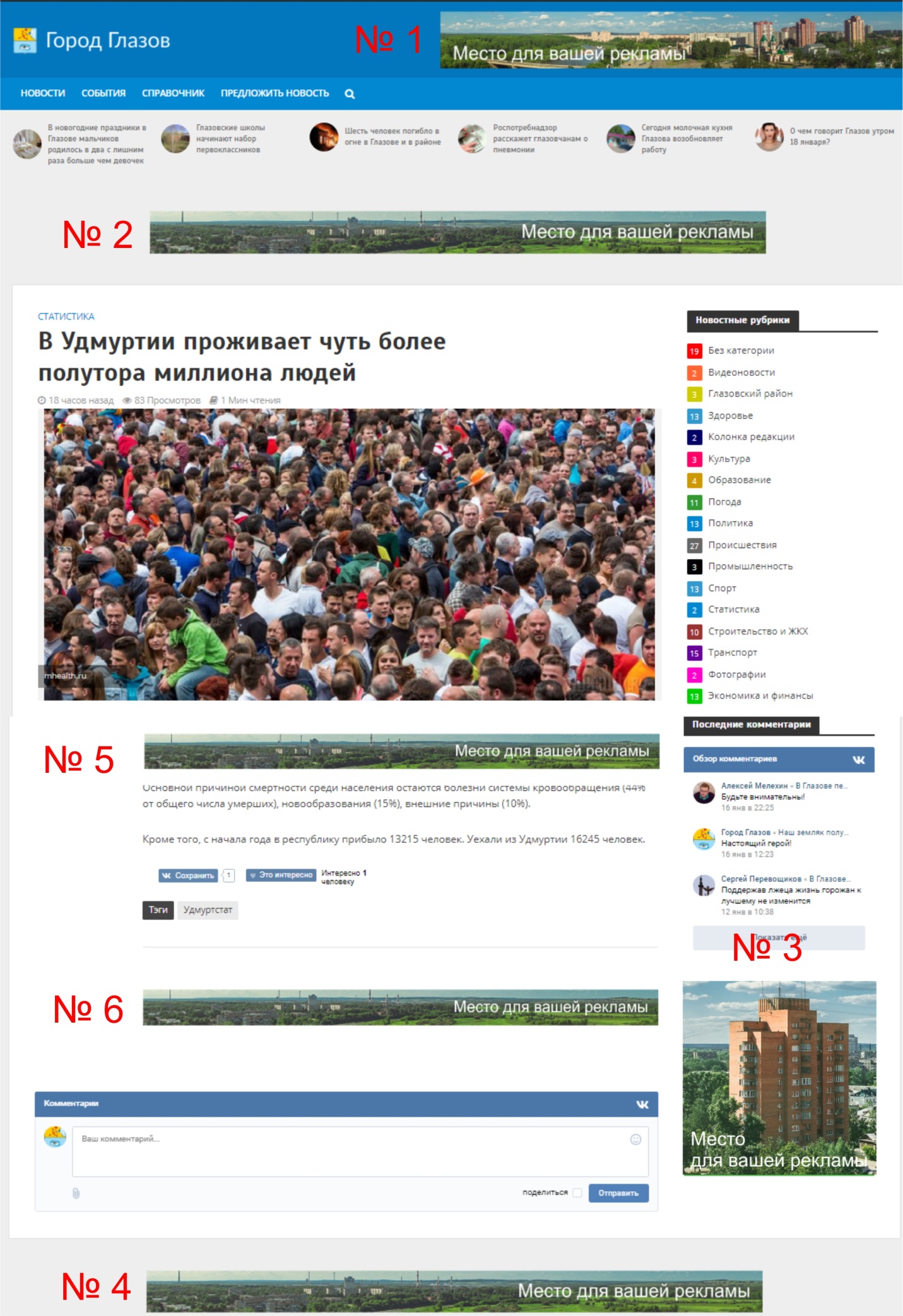 НомерРазмер, pxРасположениеЦена / неделяБаннер № 1728*90В шапке портала3 000 руб.Баннер № 2970*67Под шапкой над новостным блоком3 000 руб. Баннер № 3300*300Правый низ под комментариями2 000 руб.Баннер № 4970-67Подвал1 500 руб.Баннер № 5970-67Сквозной в каждой новости под фотографией перед текстом4 000 руб.Баннер № 6970-67Сквозной в каждой новости под текстом3 000 руб.НаименованиеОписаниеЦенаЗаметкаНебольшая новость не более 1000 знаков + фотография2 000 руб.НовостьТекстовый материал объемом не более  4000 знаков, до 3 фотографий7 500 руб.СтатьяОбзорный материал объемом до 8 000 знаков с галереей фотографий15 000 руб.